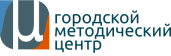 Рабочий листСовершенствование техники конькового ходаТрасса лыжного клуба «Измайлово» (любая лесопарковая зона, пригодная для бега на лыжах)Задание 1. Подготовьте трассу для проведения лыжных гонок в формате индивидуального спринта, в соответствии с правилами соревнований (используя текст для учащихся text4pup1).Задание 2. Определите состав судейской бригады для проведения лыжных гонок в формате индивидуального спринта, в соответствии с правилами соревнований (используя текст для учащихся text4pup2).Задание 3. Проведите жеребьёвку участников соревнований, распределите участников по квалификационным забегам, заполните стартовый протокол соревнований (используя текст для учащихся text4pup2 и text4pup3).Задание 4. Проведите квалификационные и финальные забеги в формате индивидуального спринта (используя текст для учащихся text4pup2 и text4pup3).Задание 5. Определите итоговые результаты финальных забегов, выявите победителей и призёров.Протокол личного первенства по лыжным гонкам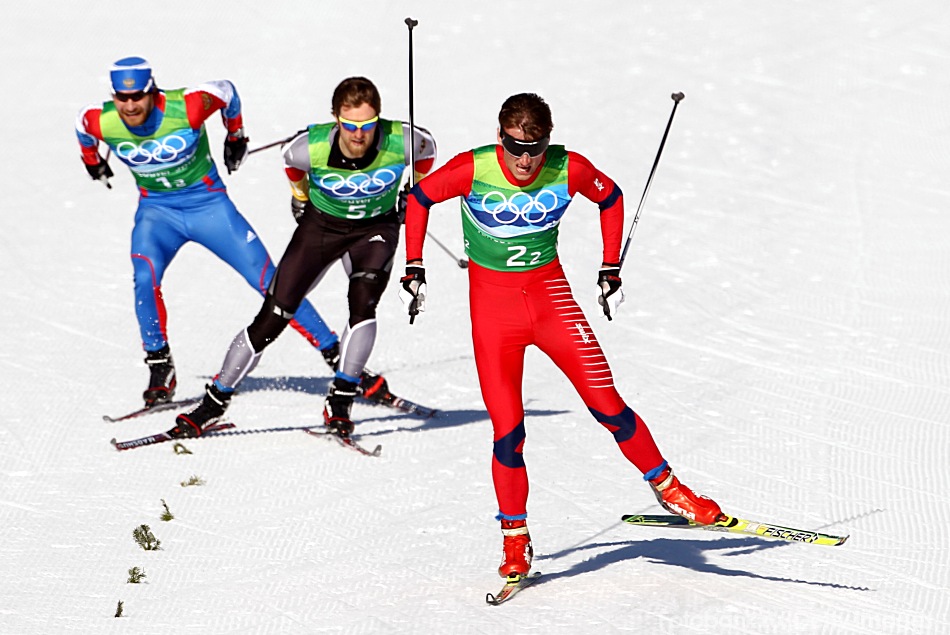 ФИО ___________________Класс ___________________Дата ____________________№ п/пСудьяОбязанности судьи12345678910№ п/пФИОСтартовый номер участникаВремя финишаЧистое времяМесто